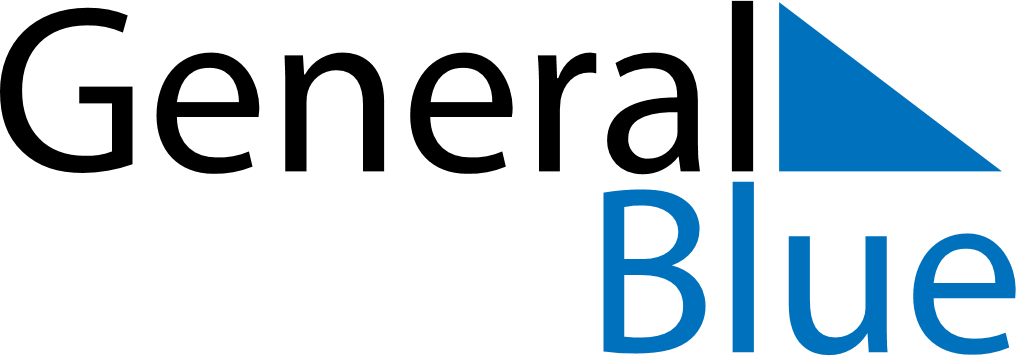 July 2029July 2029July 2029South SudanSouth SudanMONTUEWEDTHUFRISATSUN12345678Mother’s Day9101112131415Independence Day16171819202122232425262728293031Martyrs Day